Lesson #8Guided ReadingChinaInventions- In the space provided, write why each invention made China a technologically advanced society Paper- like we write on today, made of silk or parchment Compass- used to determine what direction you are facing or traveling Porcelain- high quality white clay commonly used in “china” a type of pottery. The active ingredient that makes porcelain is called kaolin. Printing- think of the printing press or a printer, however is the first way we can copy text, books, words etc. This led to the increased spread of knowledge and literaturePaper Money- called “flying money” and made in 800 ACE during Kublai Khan’s rule Ancient Chinese DynastiesShang Dynasty- started @ 1766 BCE Lei- first Chinese painter from Shang Dynasty time period Chow Dynasty- started @ 1030 BCE No artistic movementsMainly known for a time of war in ChinaHan Dynasty- started @ 206 BCE At the same time, the Roman Empire was at it’s peak or reached their highest accomplishmentsBuddhism started at the end of this dynastyInfluenced the way artists workedArtists would meditate in nature in order to gain inspiration Meditation made artists appreciate their subject matter and able to succeed in artArtists were considered poets and were highly regarded or were respected Bodhisattva- a Buddhist that rejected nirvana in order to help guide others to enlightenment and comfort those in need.  Almost like a spiritual guide or pastorArt during this time moved away from drawing figures or portraits to drawing landscapes or images of natureScroll- long roll of silk or parchment artists used to draw or paint onAlso used to write or record information Han Dynasty lasted 400 years (same as the Roman Empire) Ended because….Chinese were fighting with themselves Weak emperors Tang Dynasty- @ 618-907 ACEHigh point of art and prosperity Trade increasedEmpire expanded through military conquests (where the Chinese army would go to war/battle with other countries and took them over by force) “Golden Age” of Chinese cultureSung Dynasty- @ 10th and 11th Centuries (960-1224 ACE)Peak of artworks in China Kuo Hsi- artist from China during Sung Dynasty Delicate brushstrokesPainted scenes of hills, trees, and waterways (landscapes) Painted on scrolls Multiple vanishing pointsVanishing point- where we can no longer see an object (think of a picture of a road, at some point we can no longer see the road) 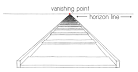 Sung Dynasty declined….Mongol Emperor Genghis Kahn invaded China and took it overYuan Dynasty- directly after Sung Dynasty No real art advancements, artists continued with the same work Chao Meng-fu- artist of the Yuan DynastyCopying works of earlier artists of the Sung Dynasty Did not try to tell a story or teach a lessonWanted you to FEEL the emotions of what he painted Ming Dynasty- @ 1368-1644 ACE Began trading with the Portuguese, Spanish and Japanese Developed Cobalt Blue GlazeWe still use this same glaze today! Decline…Manchurian tribes invaded and conquered China in 1644 ACE Artist still made the same artworksMost artists fled the country during this time because of the warfare and rebellions during the mid 19th century (1800’s) 1912- Sun Yat-sen made the first president of China= China is now a Republic 